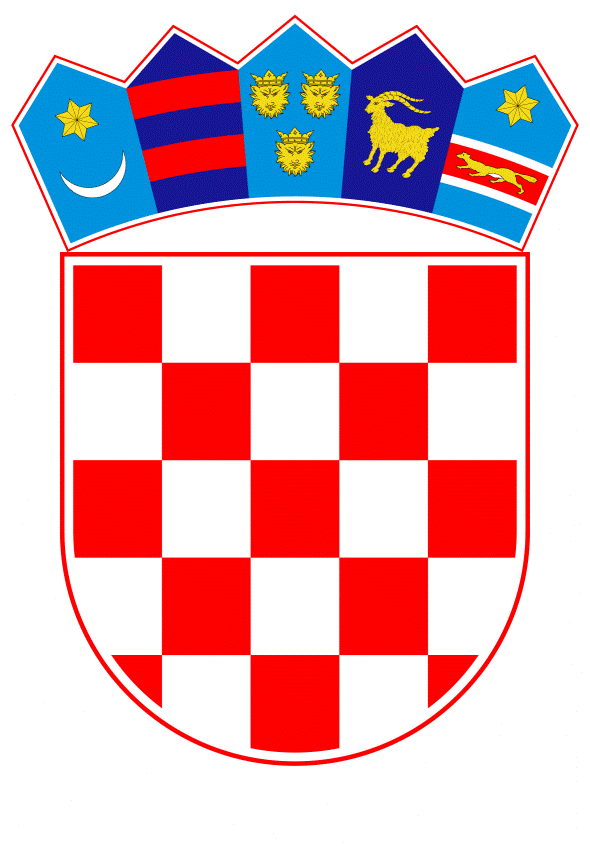 VLADA REPUBLIKE HRVATSKEZagreb, 3. listopada 2019.______________________________________________________________________________________________________________________________________________________________________________________________________________________________PrijedlogNa temelju članka 7. Zakona o sklapanju i izvršavanju međunarodnih ugovora (Narodne novine, broj 28/96), Vlada Republike Hrvatske je na sjednici održanoj _________________2019. godine donijelaO D L U K Uo pokretanju postupka za sklapanje Sporazuma između Vlade Republike Hrvatske i Vlade Republike Slovenije o upravljanju, održavanju i rekonstrukciji mostova na hrvatsko-slovenskoj državnoj graniciI.Na temelju članka 139. Ustava Republike Hrvatske (Narodne novine, br. 85/10 - pročišćeni tekst i 5/14 - Odluka Ustavnog suda Republike Hrvatske) pokreće se postupak za sklapanje Sporazuma između Vlade Republike Hrvatske i Vlade Republike Slovenije o upravljanju, održavanju i rekonstrukciji mostova na hrvatsko-slovenskoj državnoj granici (u daljnjem tekstu: Sporazum).II.Republika Hrvatska i Republika Slovenija do danas nisu uredile pitanje upravljanja, održavanja i rekonstrukcije mostova na hrvatsko-slovenskoj državnoj granici. Takvo stanje bitno otežava rad pravnih osoba koje u svakoj državi upravljaju predmetnim mostovima, odnosno cestama koje prelaze preko istih. Kako mostovi predstavljaju jedinstvene građevine, izvođenje radova nije moguće obaviti na način da svaka ugovorna stranka radi na svojoj polovici mosta bez dogovora s drugom ugovornom strankom.III.Sklapanje Sporazuma predstavlja osnovni preduvjet za upravljanje, održavanje i rekonstrukciju mostova na hrvatsko-slovenskoj državnoj granici. Mostovi će osigurati bolju cestovnu povezanost između Republike Hrvatske i Republike Slovenije te će osigurati bolju povezanost i suradnju stanovništva u pograničnim područjima dviju država.IV.Prihvaća se Nacrt sporazuma, kao osnova za vođenje pregovora.Nacrt sporazuma iz stavka 1. ove točke sastavni je dio ove Odluke.V.Određuje se izaslanstvo Republike Hrvatske za vođenje pregovora u sljedećem sastavu:-	predstavnik Ministarstva mora prometa i infrastrukture, voditelj izaslanstva-	predstavnik Ministarstva vanjskih i europskih poslova, član-	predstavnik Ministarstva unutarnjih poslova, član-	predstavnik Ministarstva financija, član-	predstavnik Ministarstva graditeljstva i prostornoga uređenja, član-	predstavnik Ministarstva zaštite okoliša i energetike, član-	predstavnik društva Hrvatske ceste d.o.o., član-	predstavnik Hrvatskih voda, član.Troškove za rad izaslanstva obuhvaćaju troškove za vođenje pregovora, a osigurat će se u okviru redovitih proračunskih sredstava tijela državne uprave i društva Hrvatske ceste d.o.o. i Hrvatskih voda čiji su predstavnici članovi izaslanstva Republike Hrvatske za vođenje pregovora. VI.Ovlašćuje se ministar mora, prometa i infrastrukture da, u ime Vlade Republike Hrvatske, potpiše Sporazum. VII.Izvršavanje Sporazuma neće zahtijevati dodatna financijska sredstva iz državnog proračuna Republike Hrvatske.VIII.Sporazum ne zahtijeva donošenje novih ili izmjenu postojećih zakona, odnosno ne podliježe potvrđivanju po članku 18. Zakona o sklapanju i izvršavanju međunarodnih ugovora.Klasa:Urbroj:Zagreb, PREDSJEDNIKmr. sc. Andrej PlenkovićO B R A Z L O Ž E N J EOvim Prijedlogom odluke predlaže se pokretanje postupka za sklapanje Sporazuma između Vlade Republike Hrvatske i Vlade Republike Slovenije o upravljanju, održavanju i rekonstrukciji mostova na hrvatsko-slovenskoj državnoj granici.Mostovi se nalaze na cestama različitih kategorija u graničnom području, Republike Hrvatske i Republike Slovenije, što znači da su u dvojnoj ingerenciji upravljanja.Mostovi koji se nalaze na državnim cestama u Republici Hrvatskoj su:1.	između Plovanije i Sečovja, most s jednim otvorom2.	između Broda na Kupi i Petrine, most preko rijeke Kupe s tri otvora3.	između Pribanjaca i Vinice, most preko rijeke Kupe s osam otvora4.	između Jurovskog Broda i Metlike, most preko rijeke Kupe s tri otvora5.	između Harmice i Rigonci, most s jednim otvorom6.	između Razvora i Bistrice ob Sotli, most preko rijeke Sutle s tri otvora7.	između Huma na Sutli i Rogateca, most preko rijeke Sutle s jednim otvorom8.	između Murskog Središća i Petišovci, most preko rijeke Mure s tri otvora9.	između Lupinjaka i Dobovca10.	između Miljane i Imena11.	između Malog Tabora i Rajnkovca12.	između Luke Poljanske i Podčetrtka13.	između Kaštela i Dragonje, most preko Dragonje sa tri otvora.Mostovi koji se nalaze na cestama različitih kategorija su:1.	između Mihanović Dola i Orešja2.	između Otok Virja i Ormoža 3.	između Draše i Nove Vasi4.	između Kraja Donjeg i Rakoveca5.	između Vivodine i Krmačine6.	između Pravutine i Krasinca7.	između Zamosta i Osilnice8.	između Čabra i Potplanine9.	između Macelja i Gruškovja, vijadukt Kamenica s tri otvora10.	između Gornjeg Čemehovca i Stare Vasi11.	između Prilišća i Žunića12.	između Blaževaca i Sodevaca13.	most preko potoka Kamenica kod stalnog graničnog prijelaza za pogranični prometObrež (HR) - Božakovo (SLO).Obje države suglasne su oko činjenice da je za mostove na hrvatsko-slovenskoj državnoj granici potrebno osigurati kontinuirano upravljane i održavanje, kao i po potrebi rekonstrukciju. Budući da se planiranje upravljanja i održavanja, kao i po potrebi rekonstrukcija na mostovima provode u okolnostima kada pitanje precizne lokacije granične crte nije riješeno, tijek aktivnosti bitno je određen sklapanjem međudržavnog sporazuma između Republike Hrvatske i Republike Slovenije. Navedenom odlukom Vlada Republike Hrvatske zadužuje izaslanstvo Republike Hrvatske za vođenje pregovora sa slovenskom stranom u cilju potpisivanja sporazuma za realizaciju gore navedenih aktivnosti. Članove izaslanstva Republike Hrvatske čine predstavnici državnih tijela: Ministarstva mora, prometa i infrastrukture, Ministarstva vanjskih i europskih poslova, Ministarstva unutarnjih poslova, Ministarstva financija, Ministarstva graditeljstva i prostornoga uređenja, Ministarstva zaštite okoliša i energetike, kao i predstavnici društva Hrvatske ceste d.o.o. i Hrvatskih voda. Članovi izaslanstva neće primati naknadu za svoj rad, nego će te poslove obavljati u okviru svojih redovitih poslova.Procijenjena vrijednost aktivnosti redovitog održavanja na mostovima preko kojih prelaze državne ceste iznosi za financijsko razdoblje 2020. - 2023. 8.540.000,00 kuna, i to (2020. -1.281.000 kn, 2021. - 2.135.000 kuna, 2022. - 2.562.000 kuna i 2023. - 2.562.000 kuna).Procijenjena vrijednost aktivnosti redovitog održavanja na mostovima preko kojih prelaze ostale ceste iznosi za financijsko razdoblje 2020. - 2023. 5.633.309,80 kuna, i to (2020. - 1.000.000 kn, 2021. - 1.800.000 kn, 2022. - 1.833.309,80 kn i 2023. - 1.000.000 kn).S obzirom da se radi o troškovima redovitog održavanja, za koje upravitelji cesta redovito planiraju i osiguravaju sredstva u svome proračunu provedba ove odluke i pripadnog Sporazuma ne zahtjeva dodatna financijska sredstva države i time nije potrebno potvrđivanje od strane Hrvatskoga sabora.Predlagatelj:Ministarstvo mora, prometa i infrastrukturePredmet:Prijedlog odluke o pokretanju postupka za sklapanje Sporazuma između Vlade Republike Hrvatske i Vlade Republike Slovenije o upravljanju, održavanju i rekonstrukciji mostova na hrvatsko-slovenskoj državnoj granici 